 Resource 4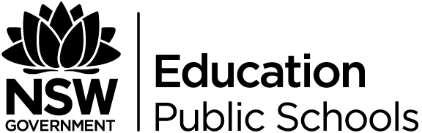 Proctor through punctuationISBN 978-0-14-118255-1 	 Penguin Classic Arthur Miller The Crucible.Read end of page 34 to end of page 35 “Parris: Mr Corey, you will look far for a man of my kind….to Proctor: I have a crop to sow and lumber to drag home….”